Deák Ferenc magyar nyelvi és szövegértési versenyeredményhirdetése2019. december 13.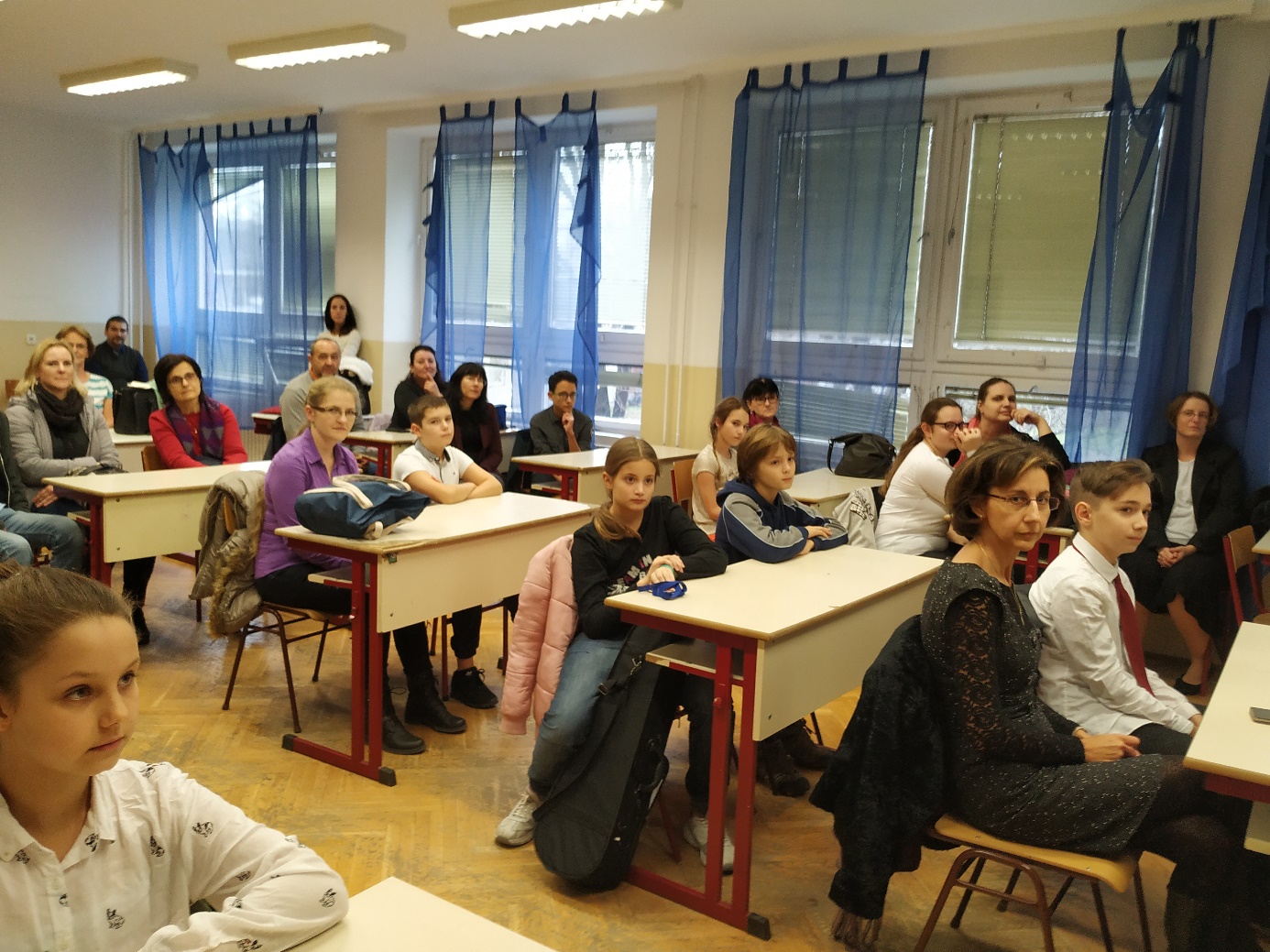 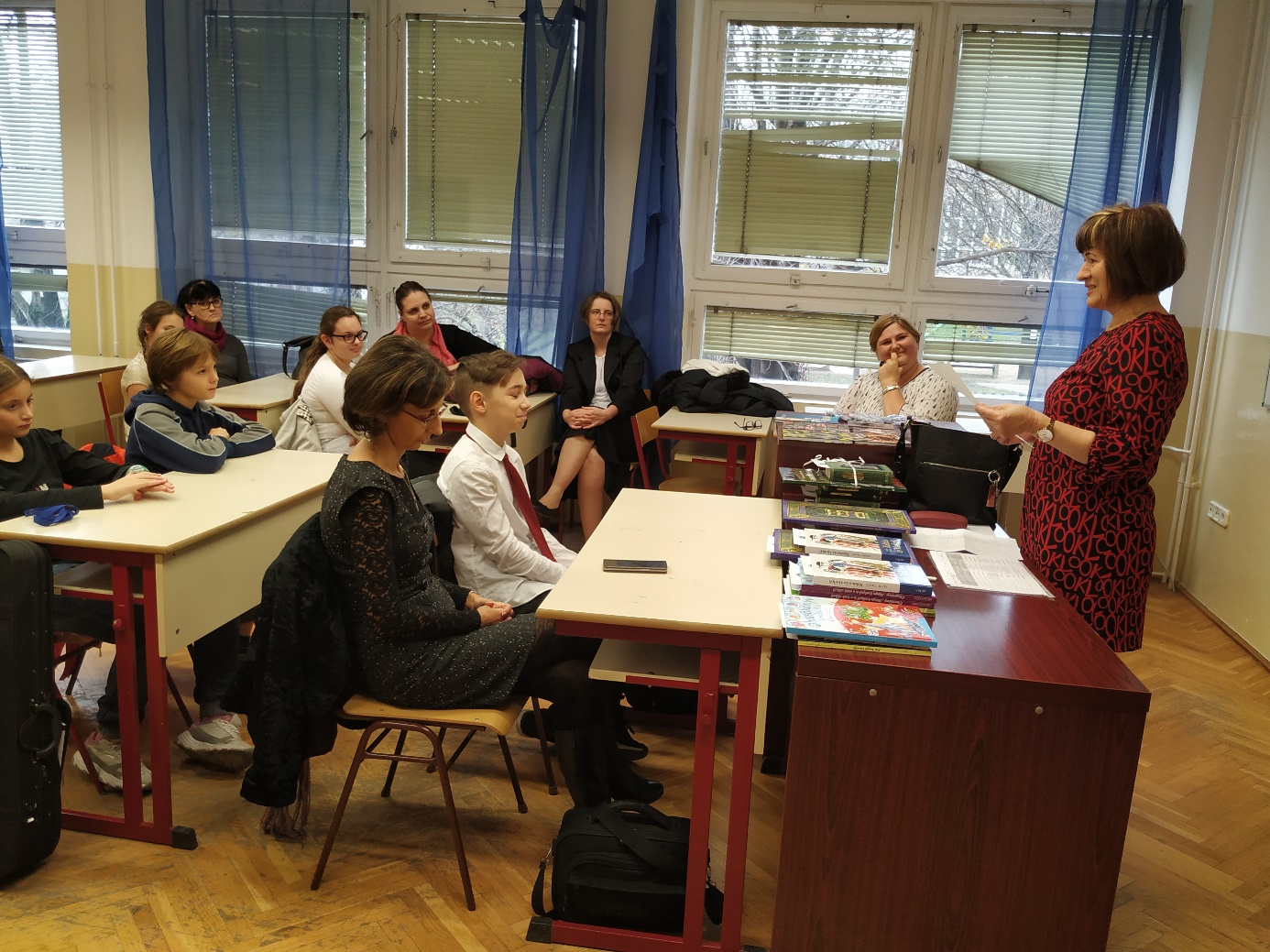 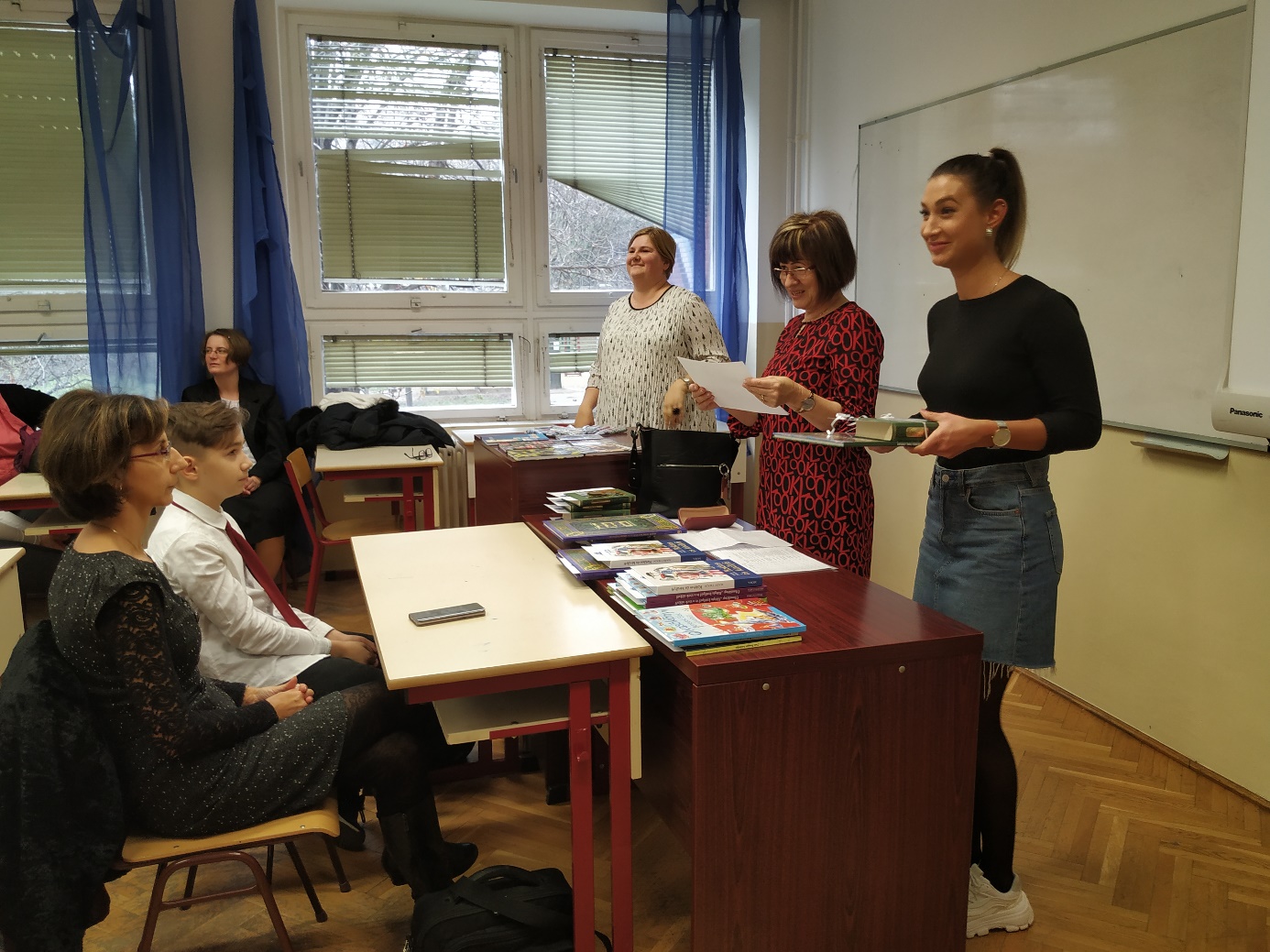 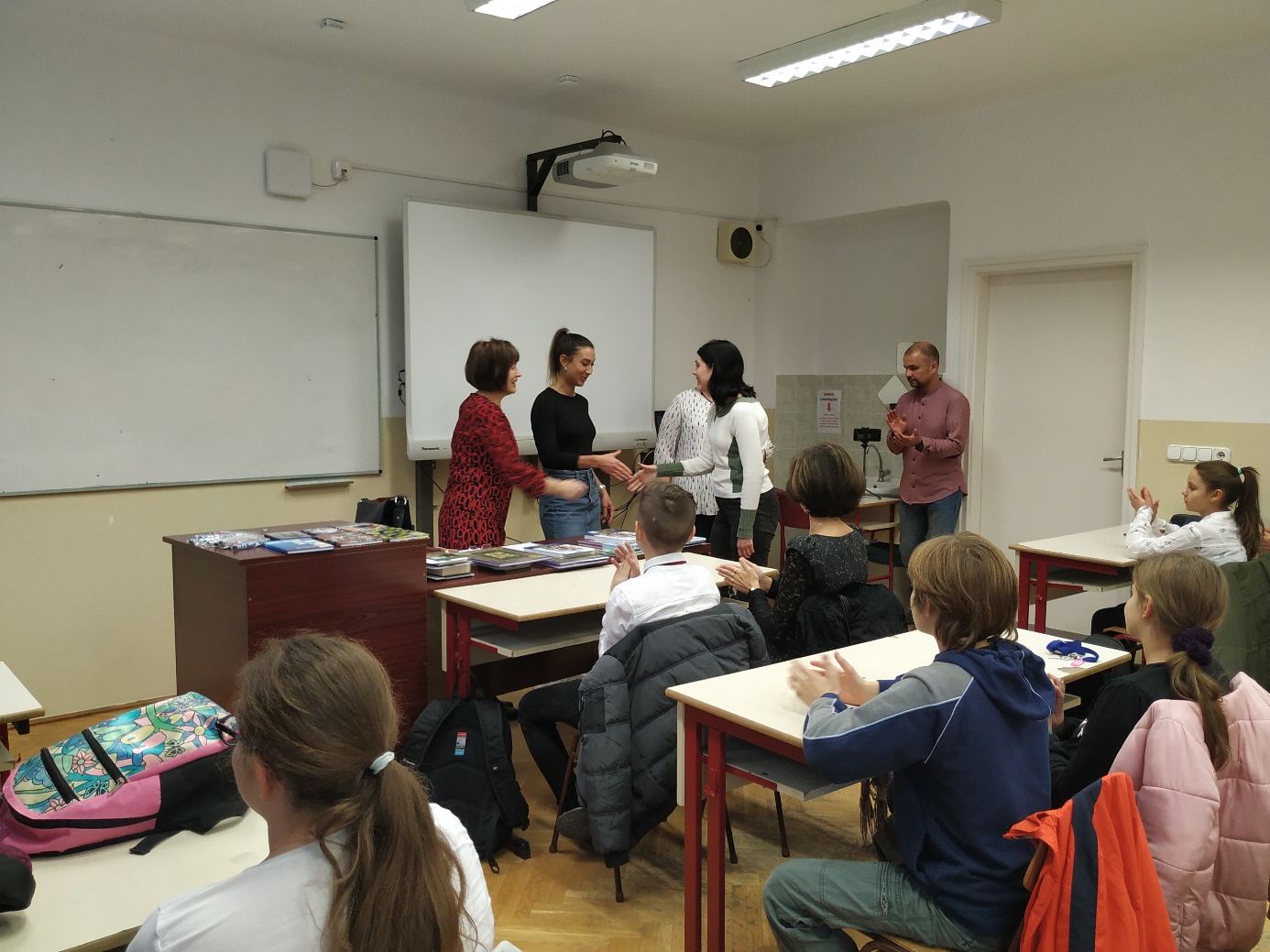 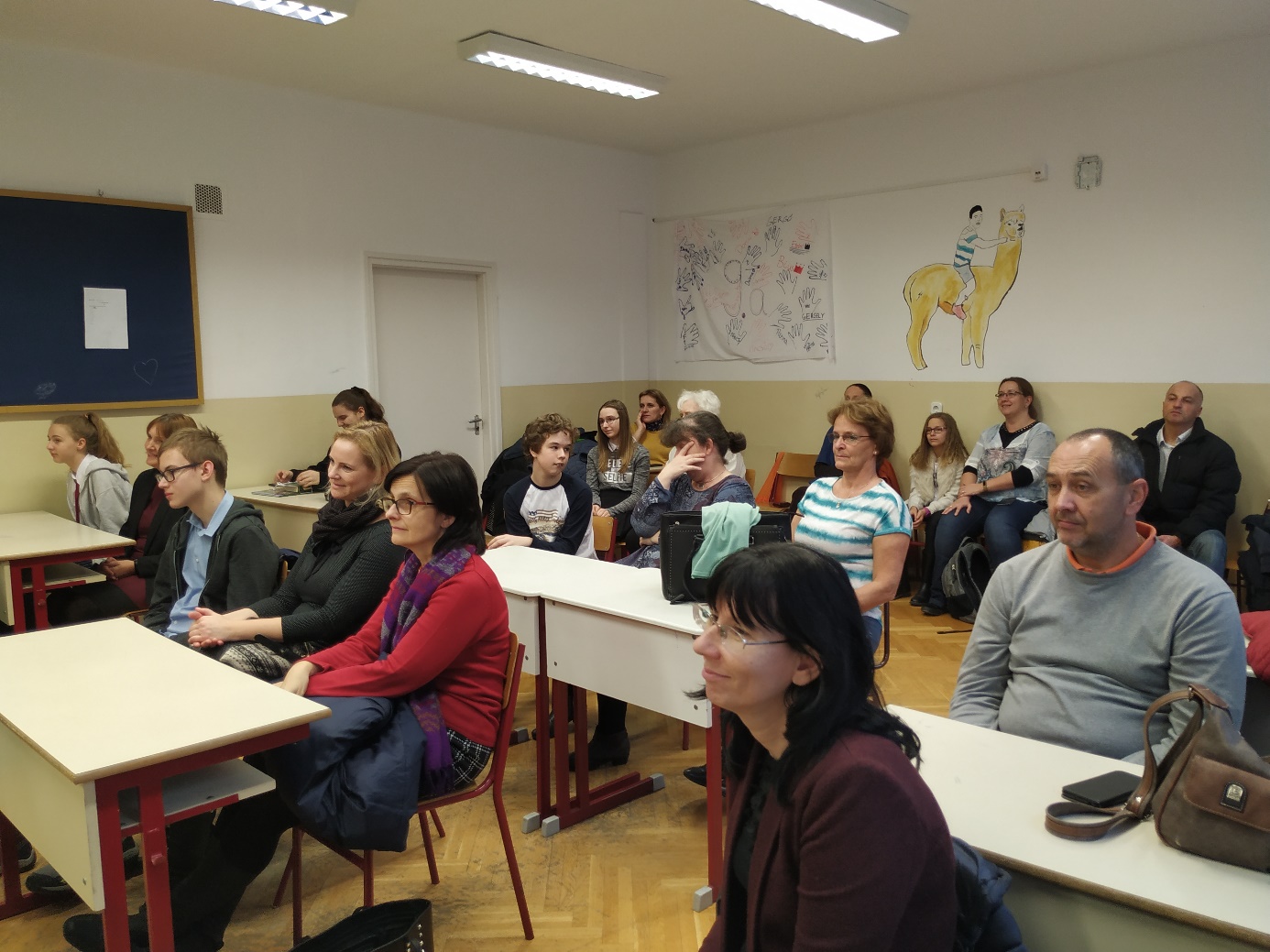 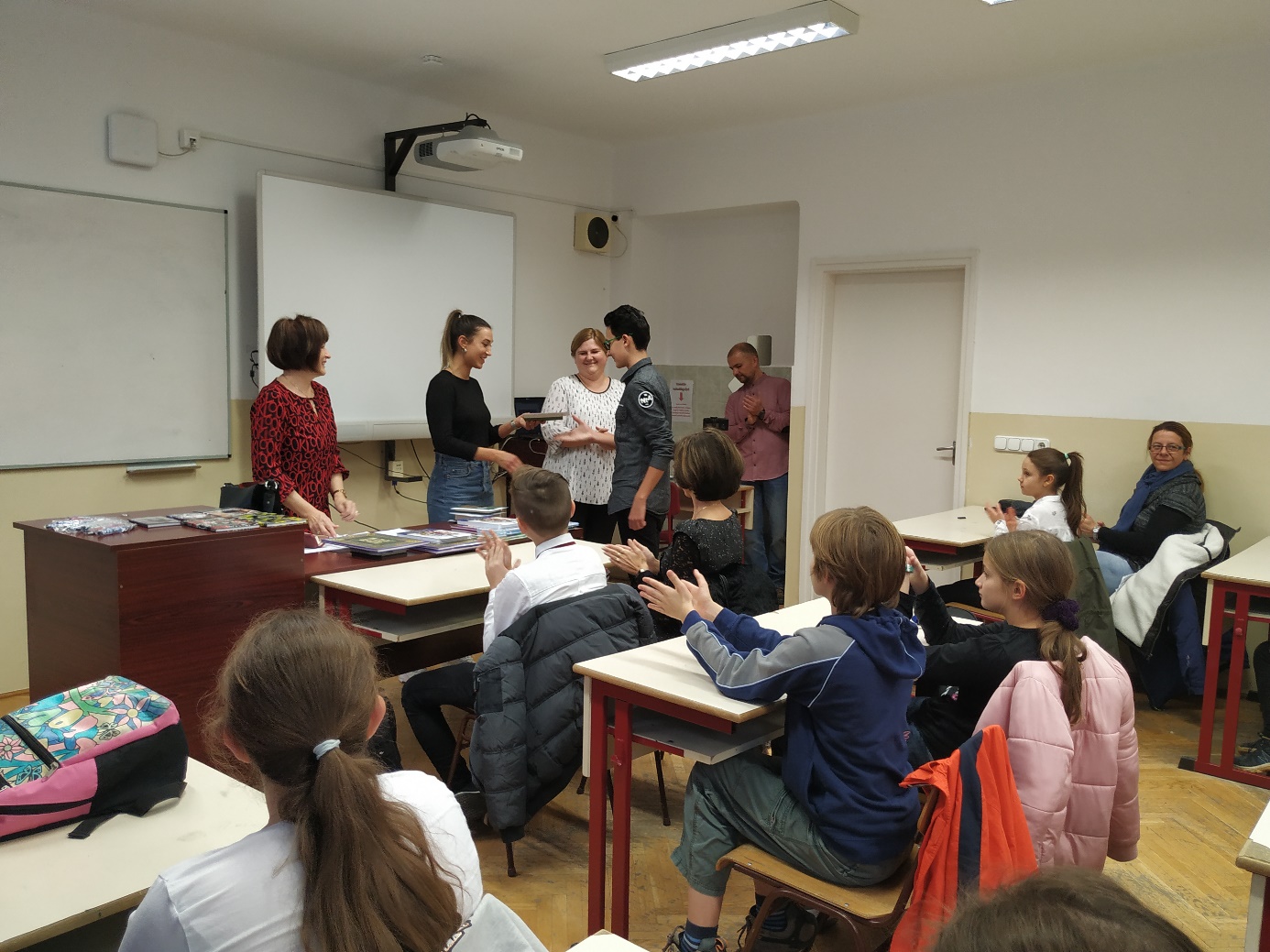 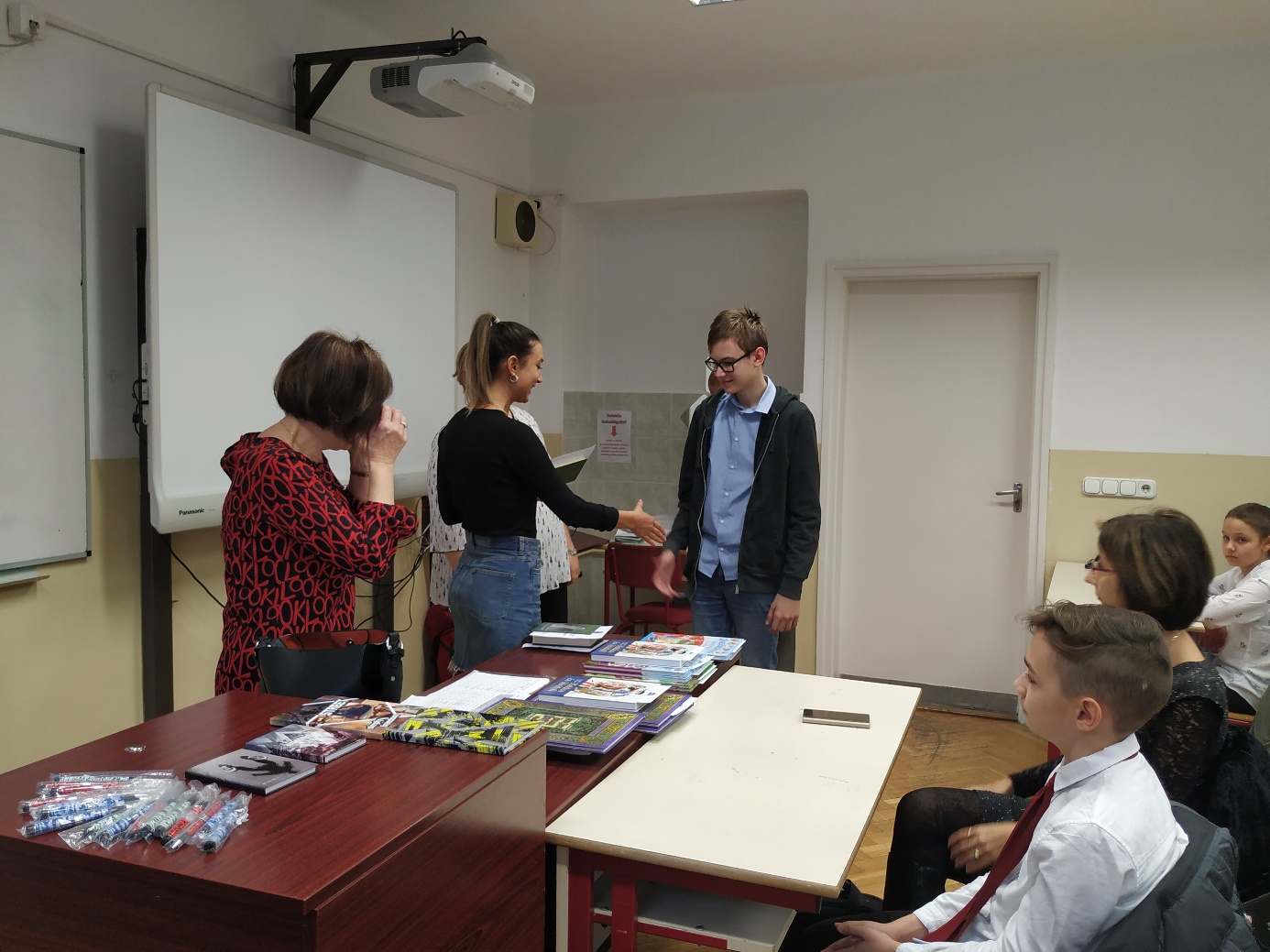 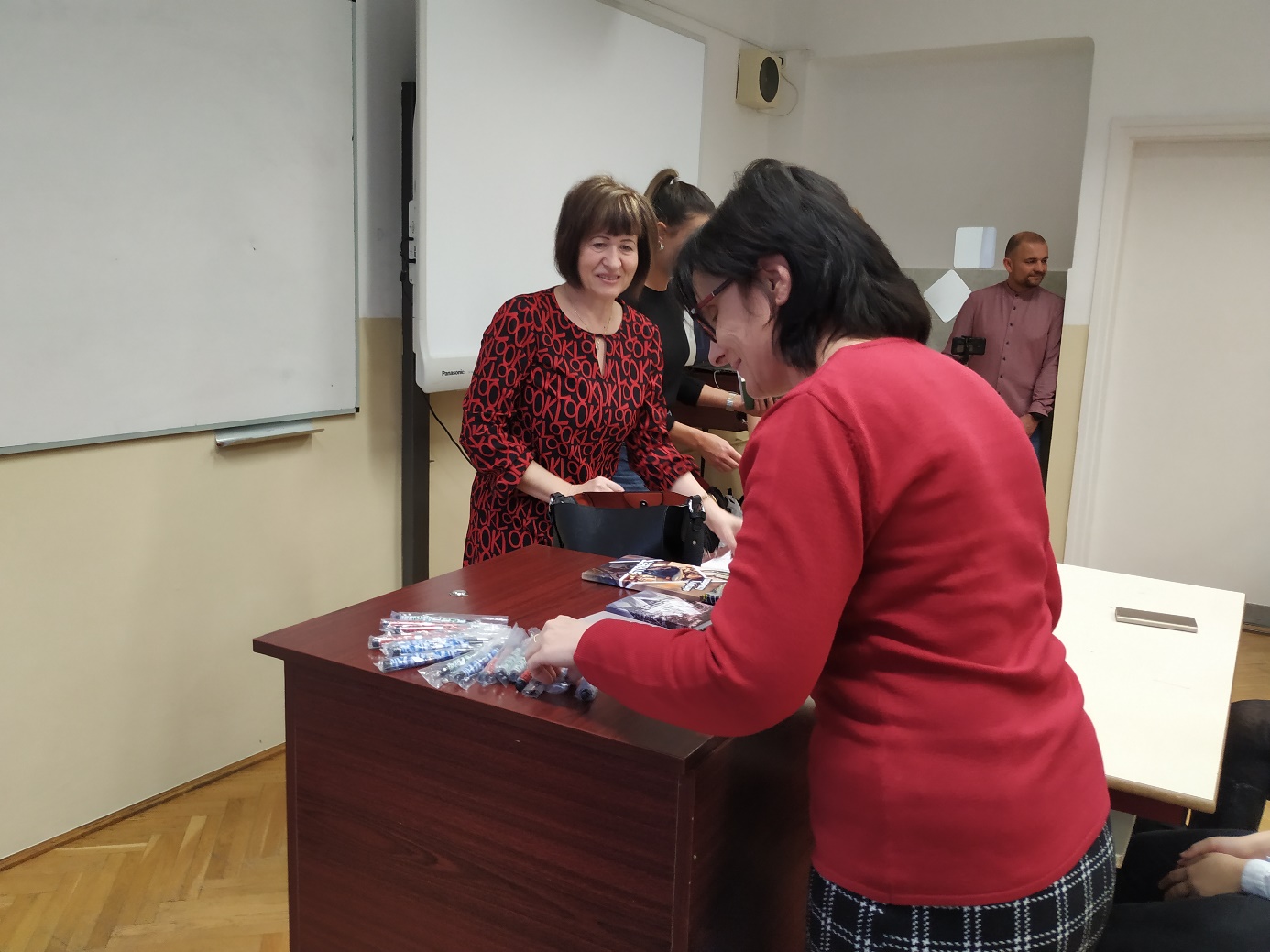 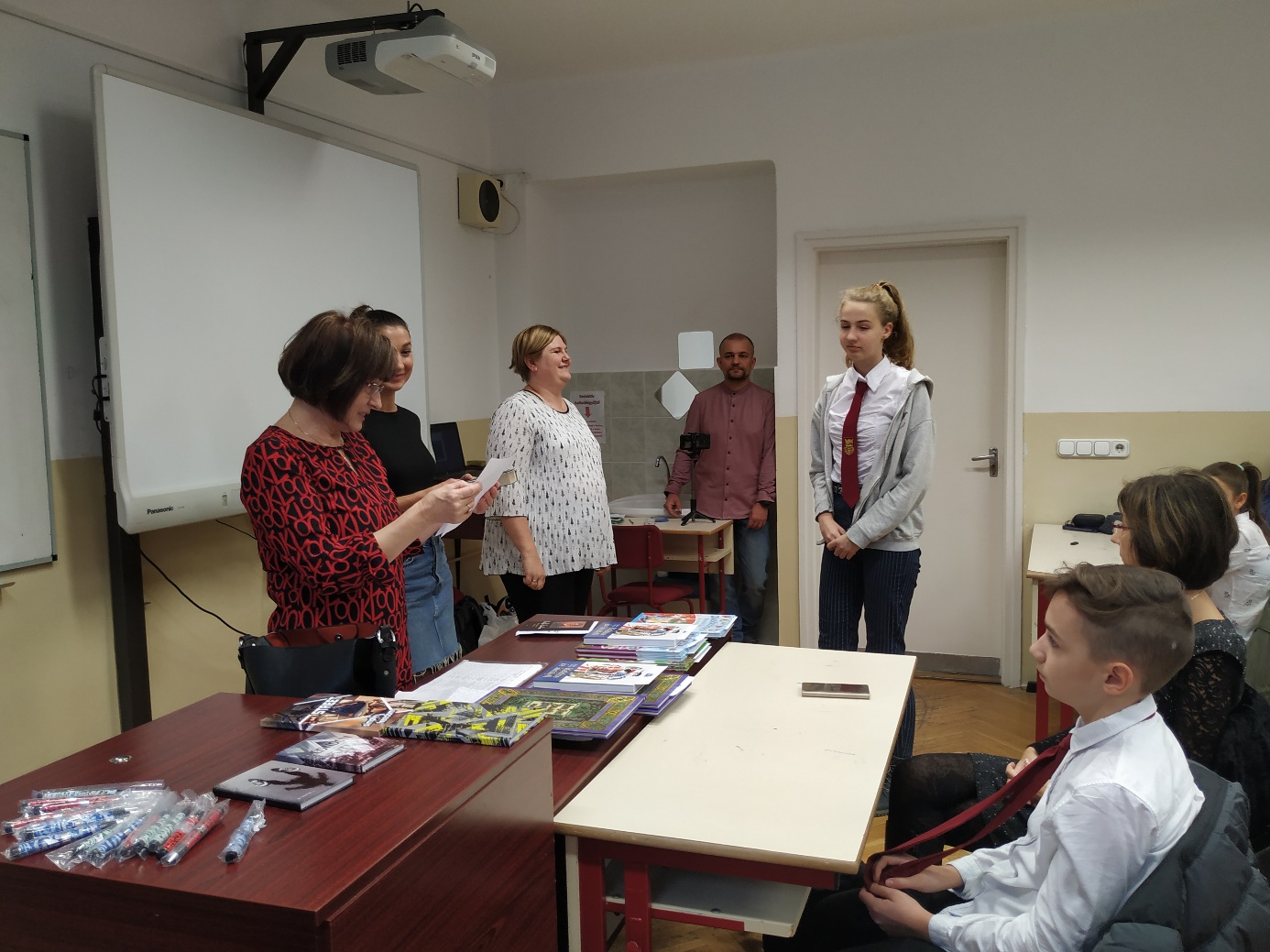 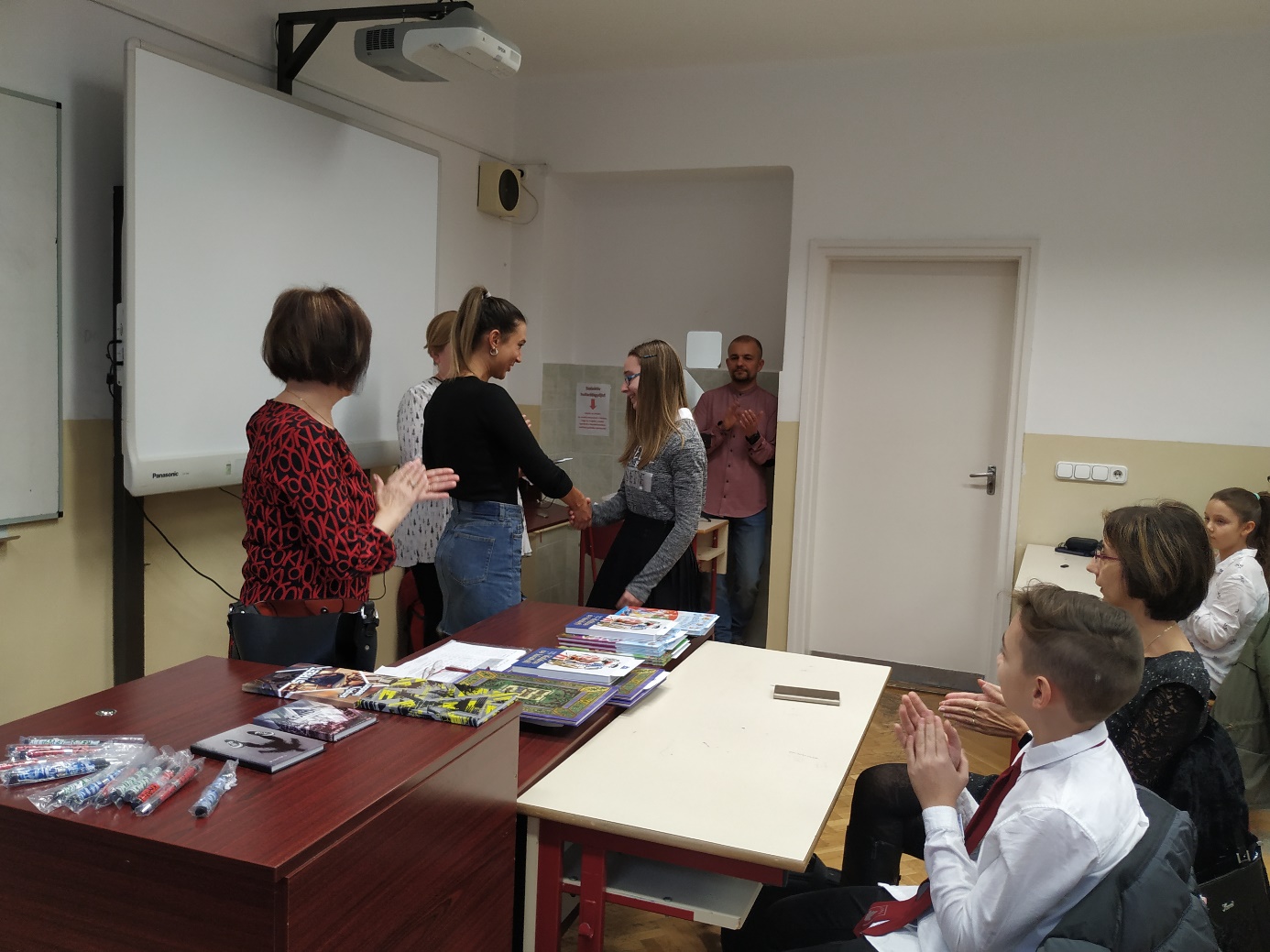 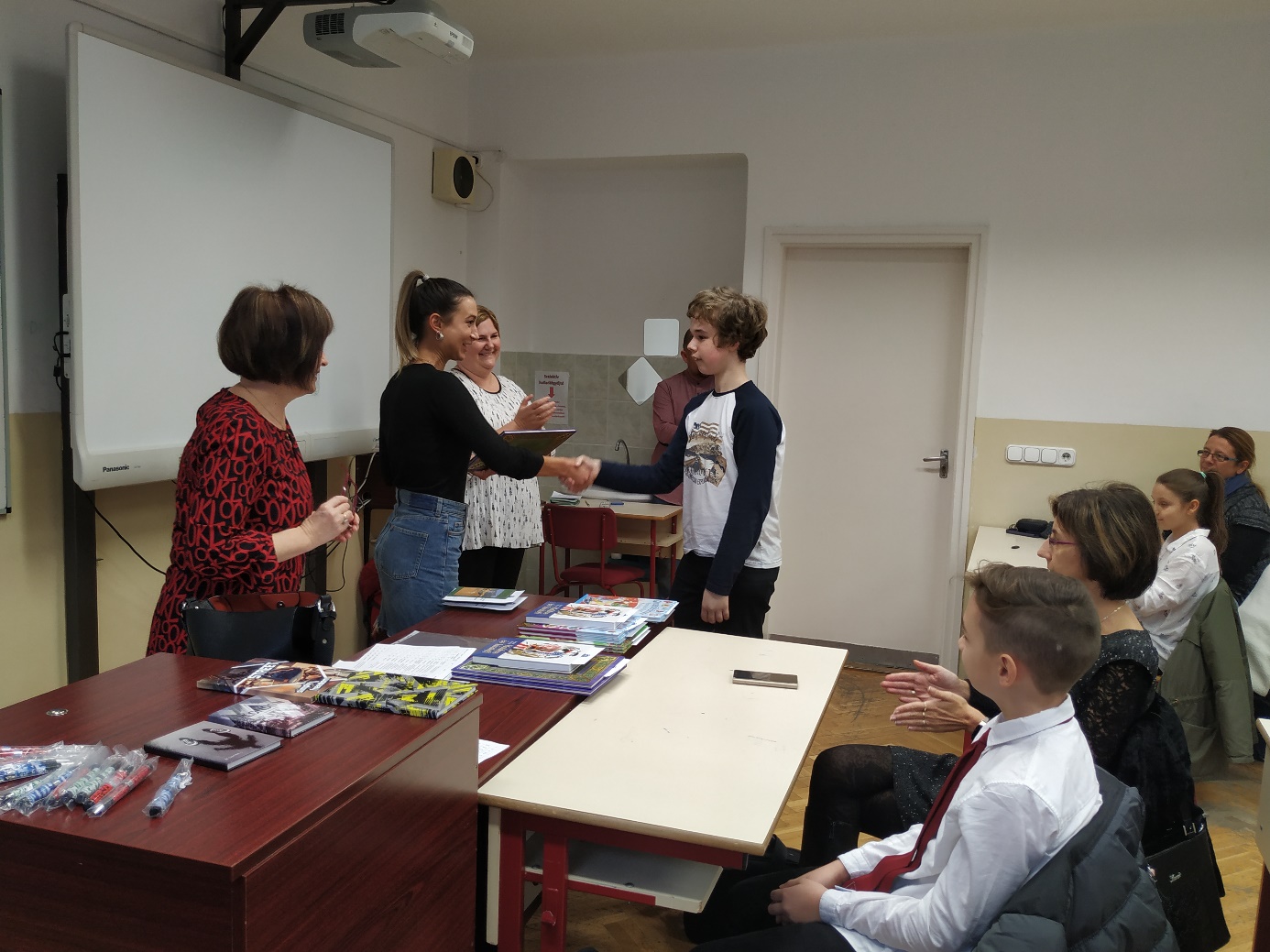 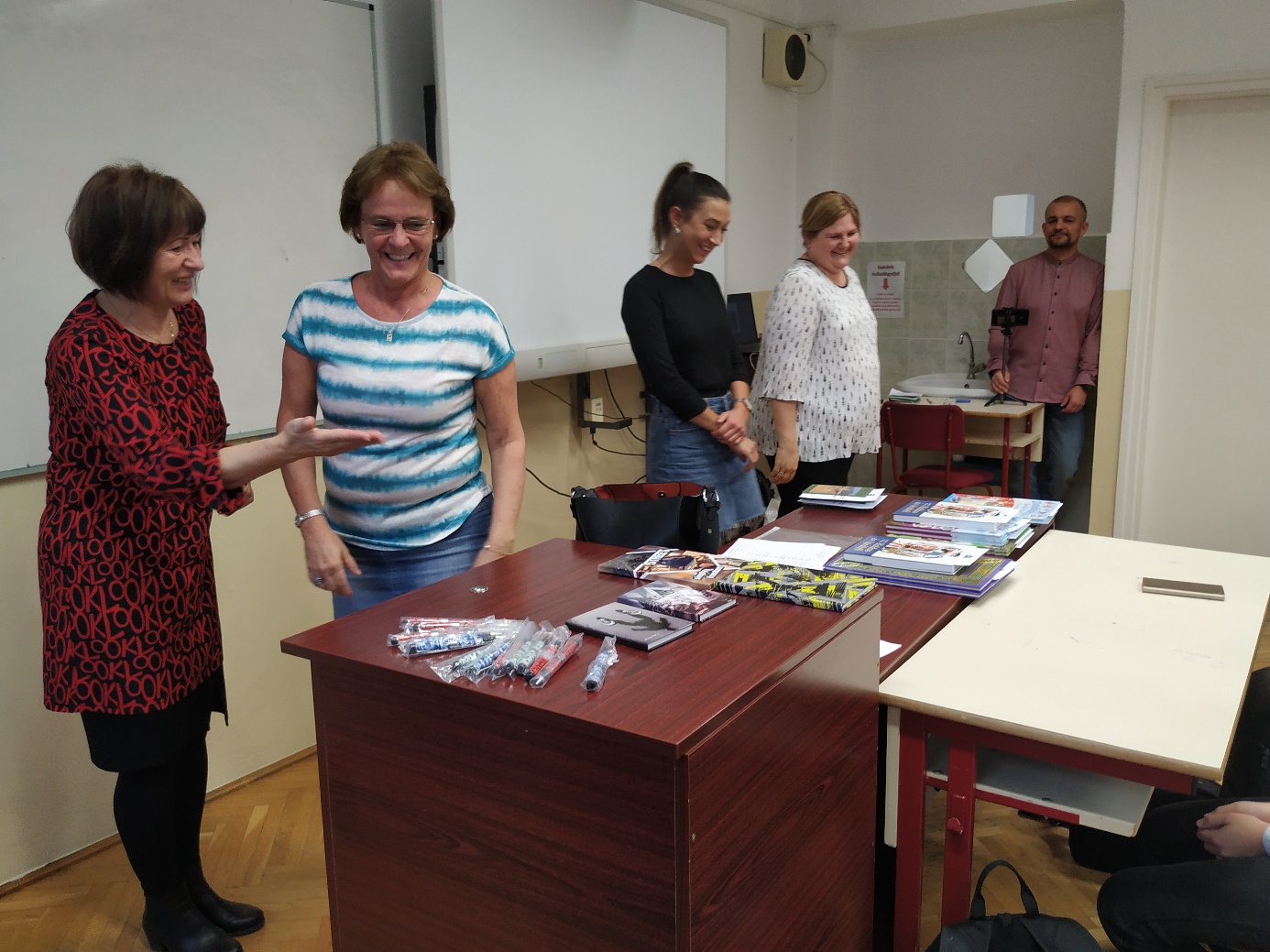 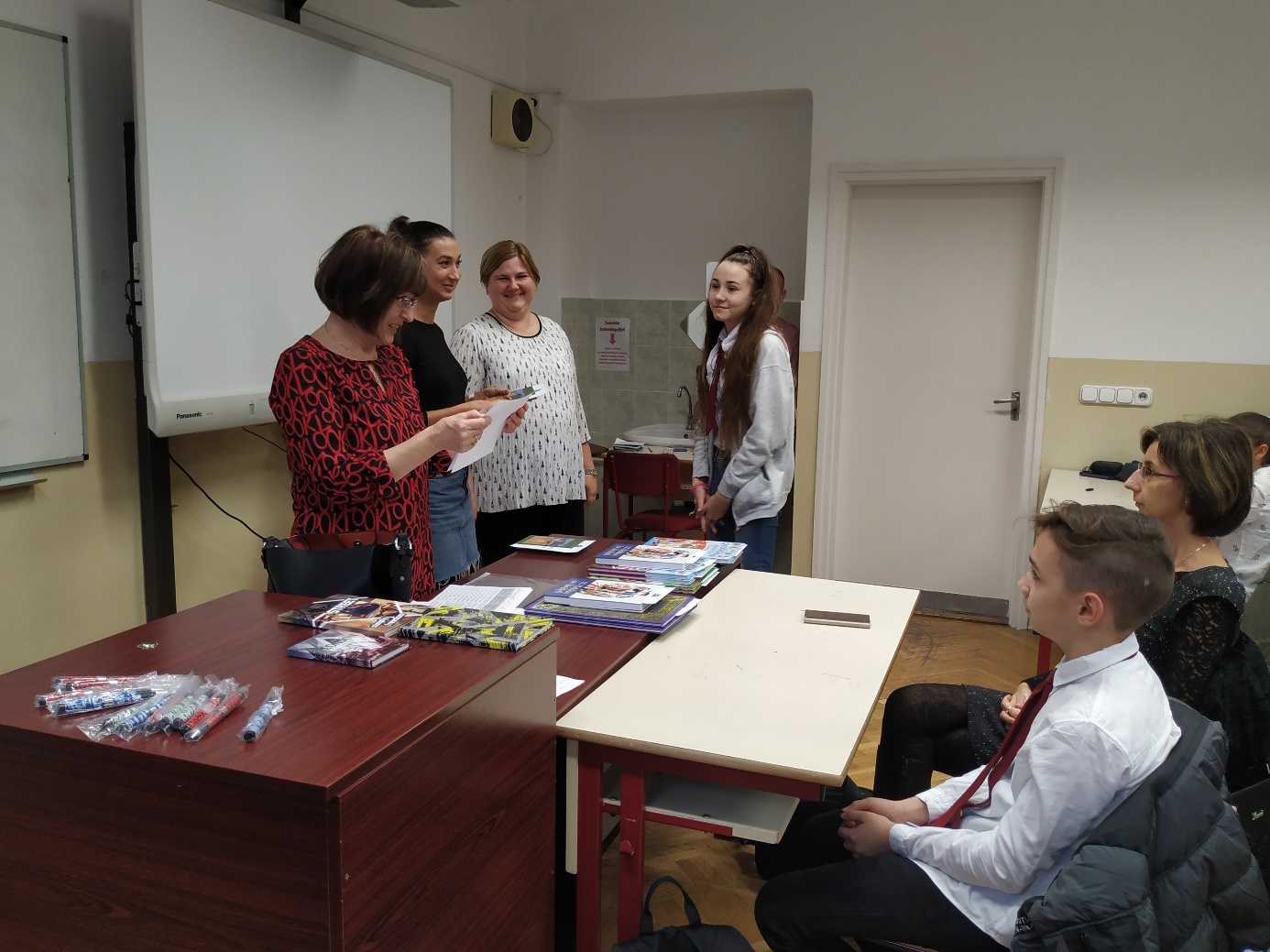 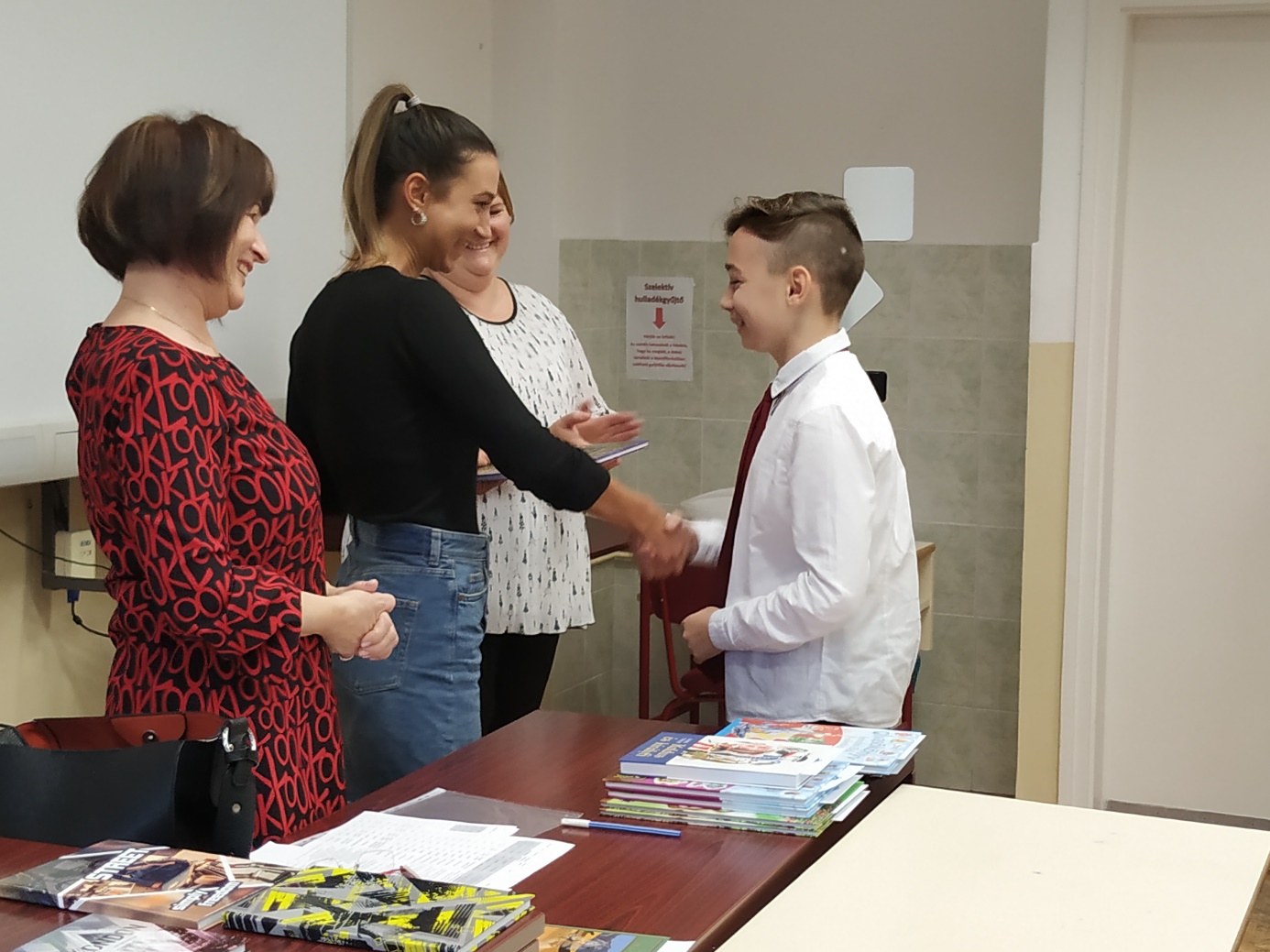 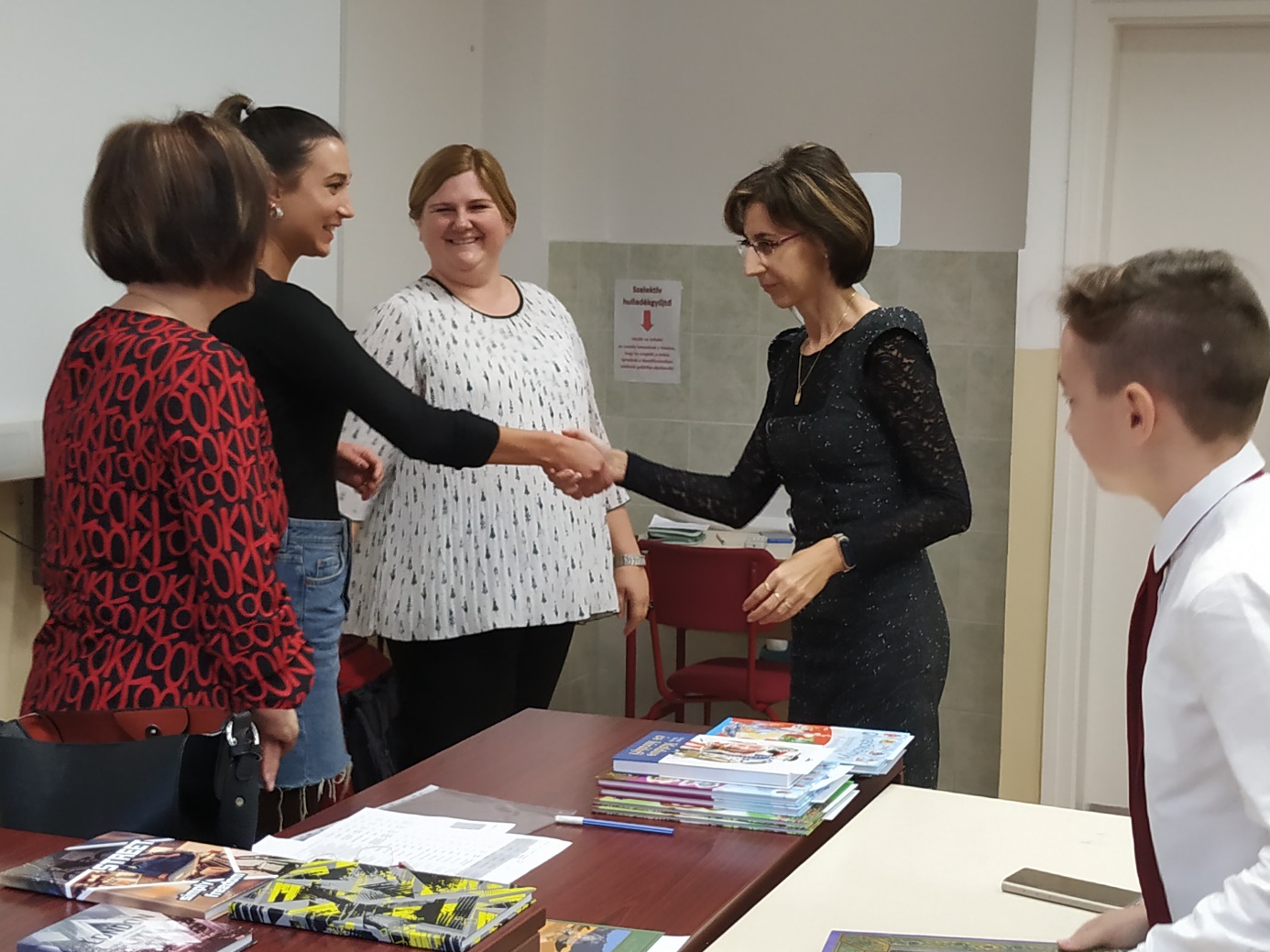 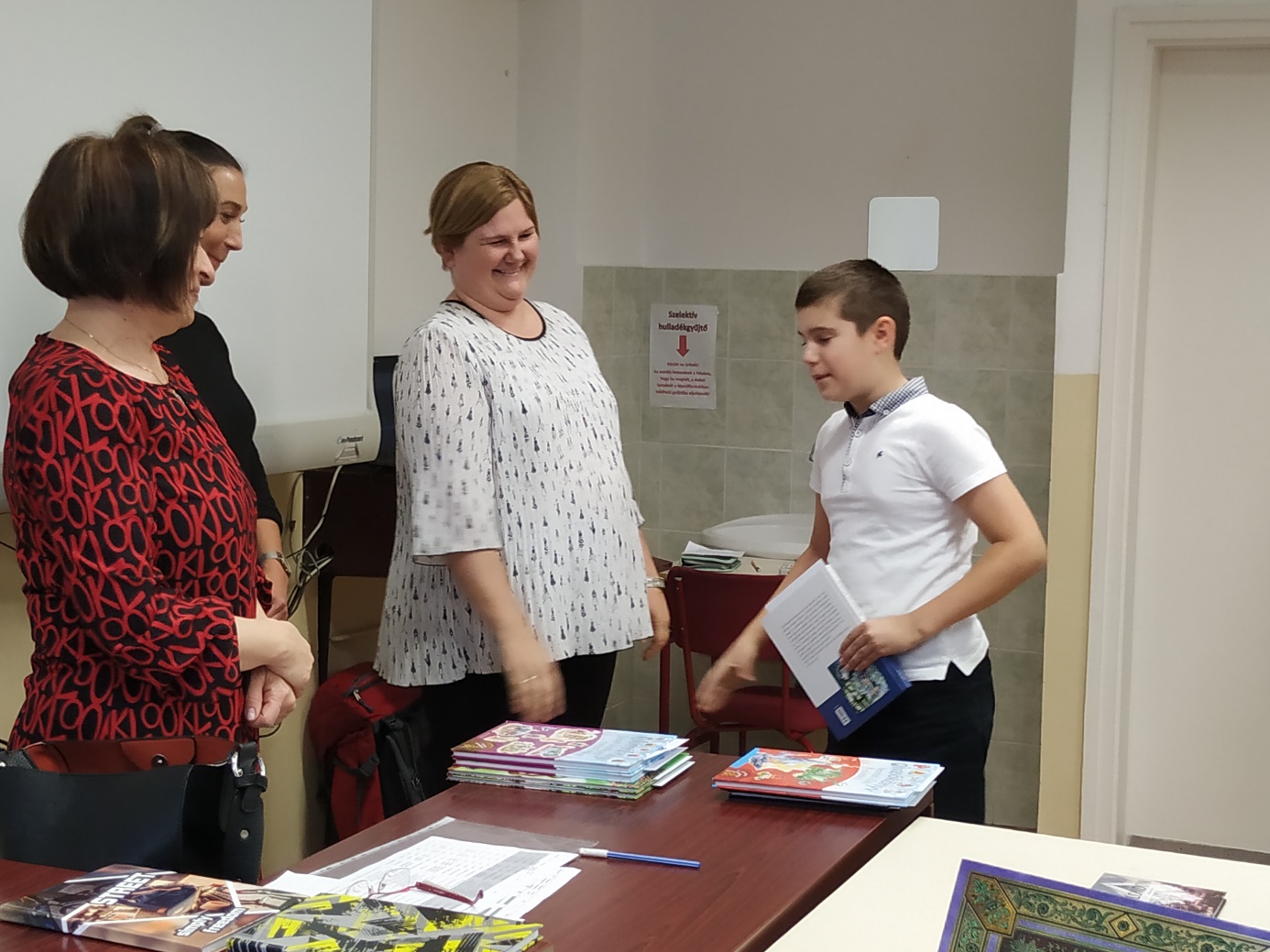 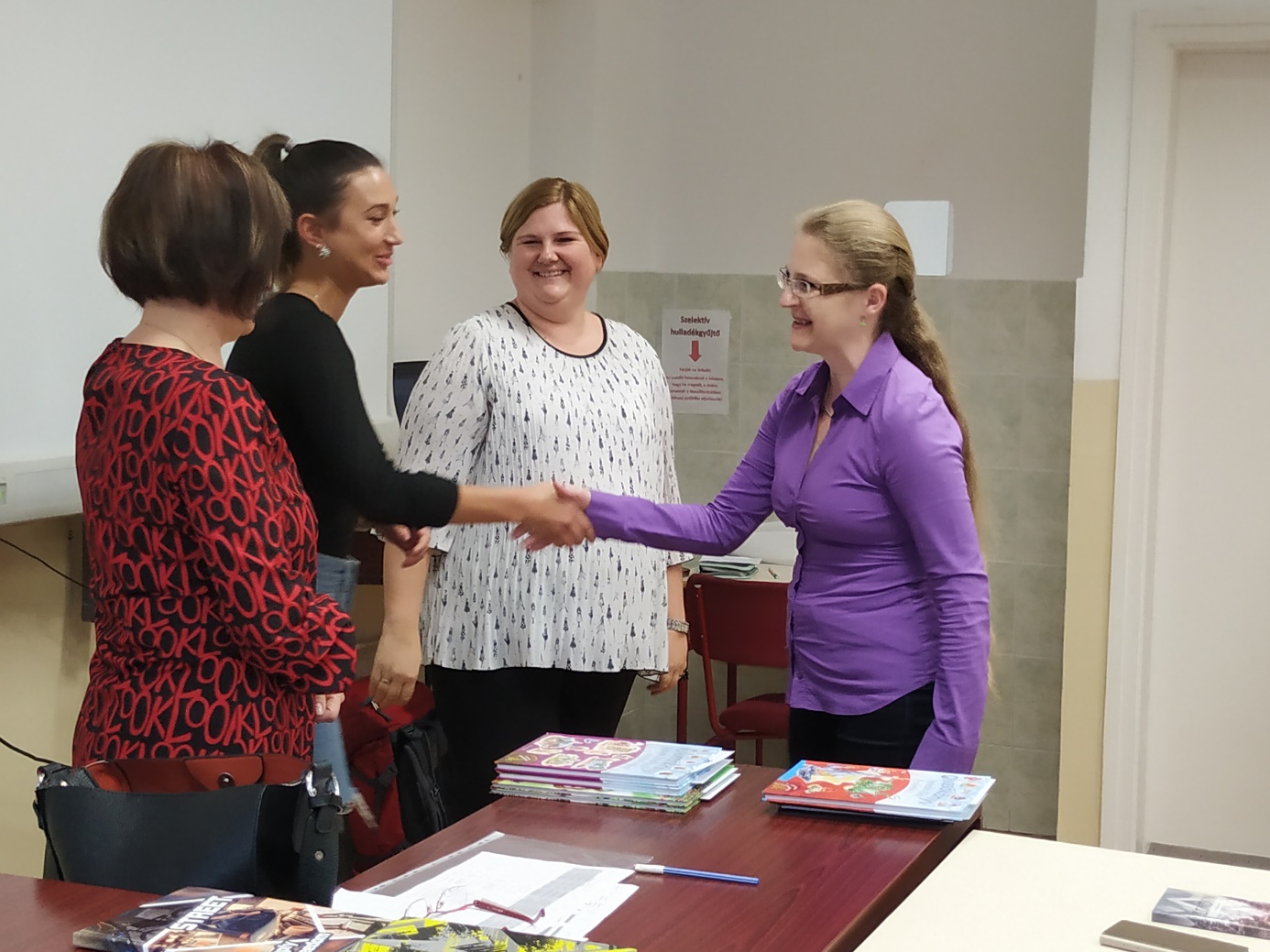 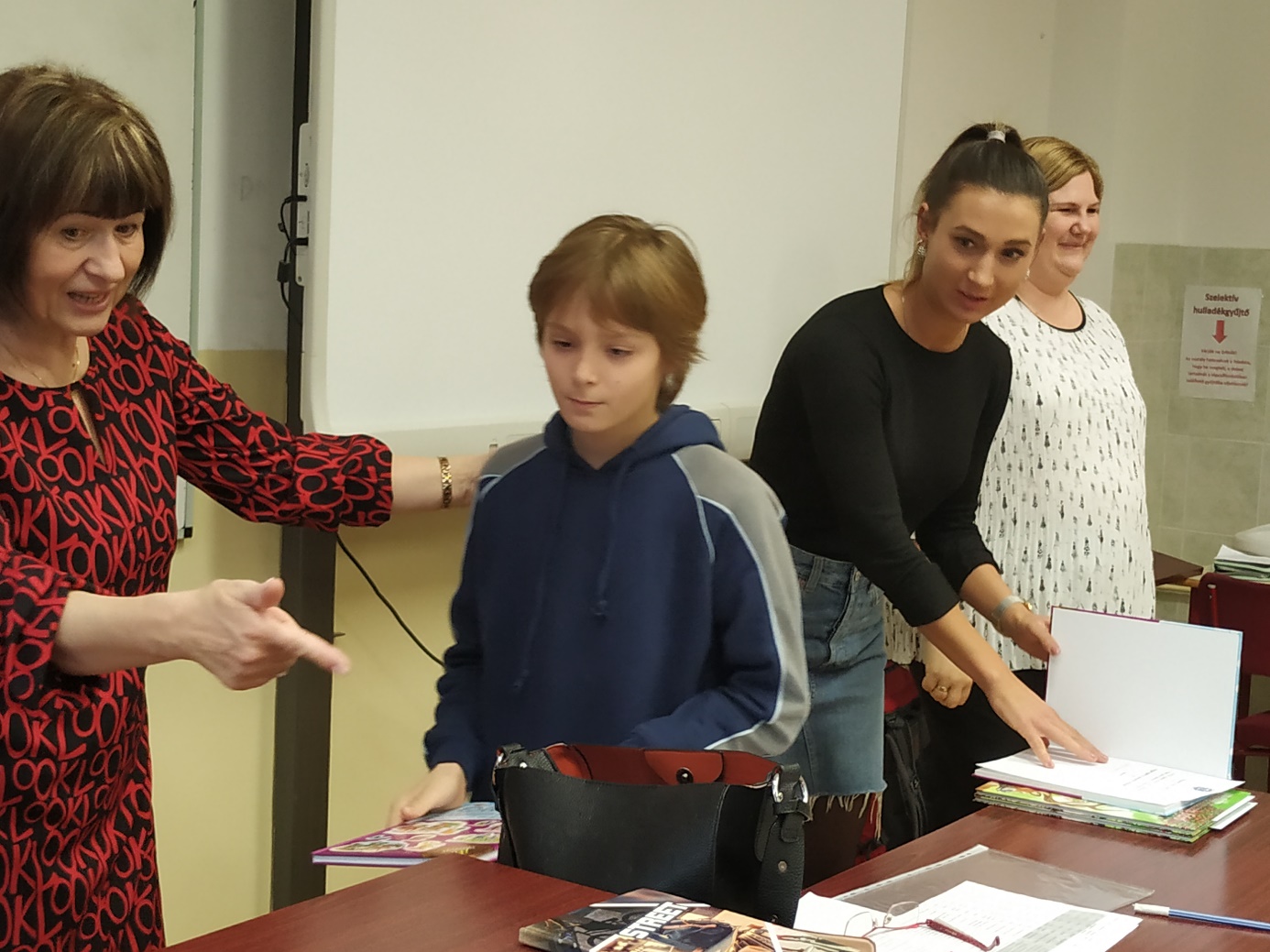 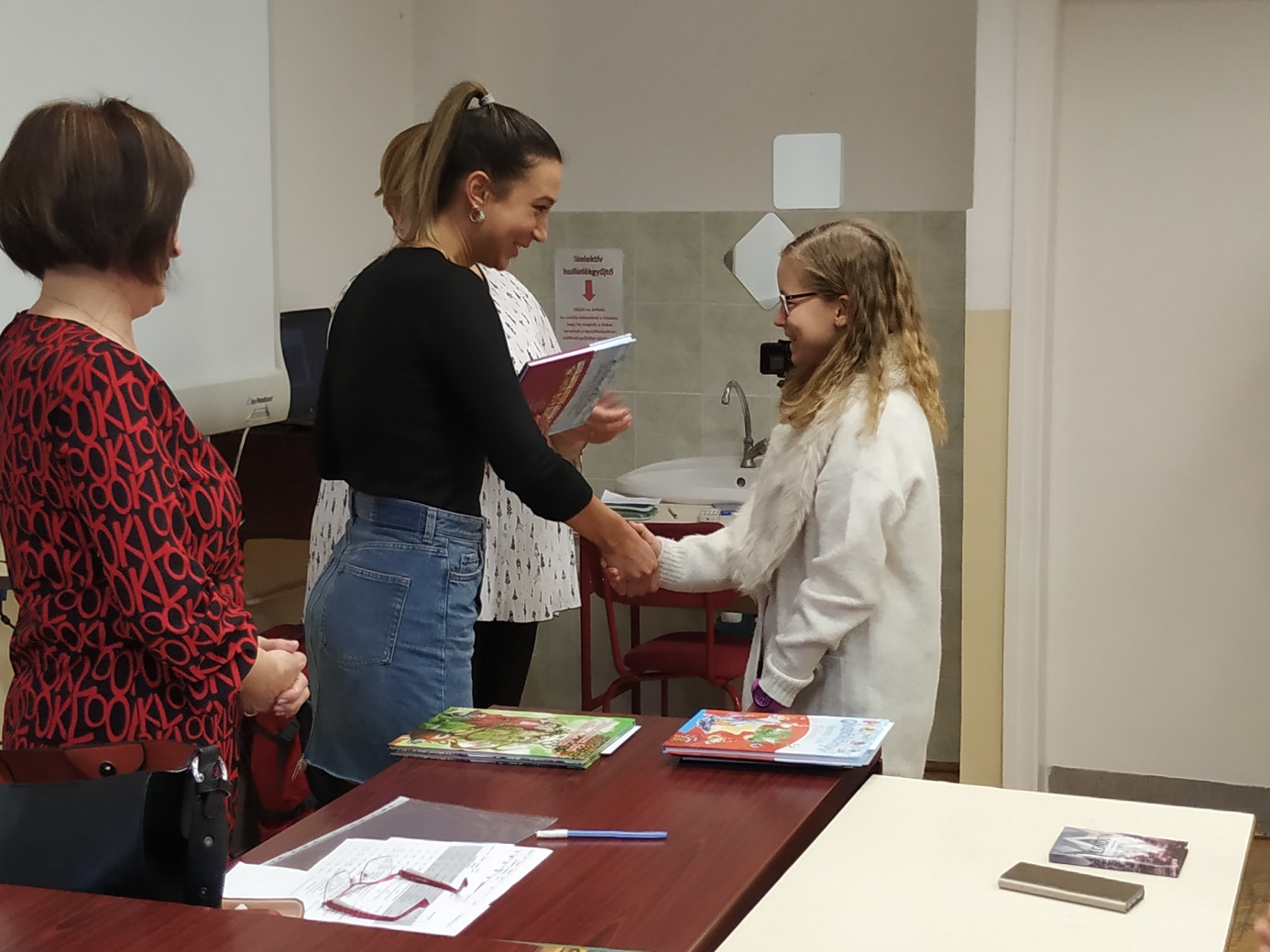 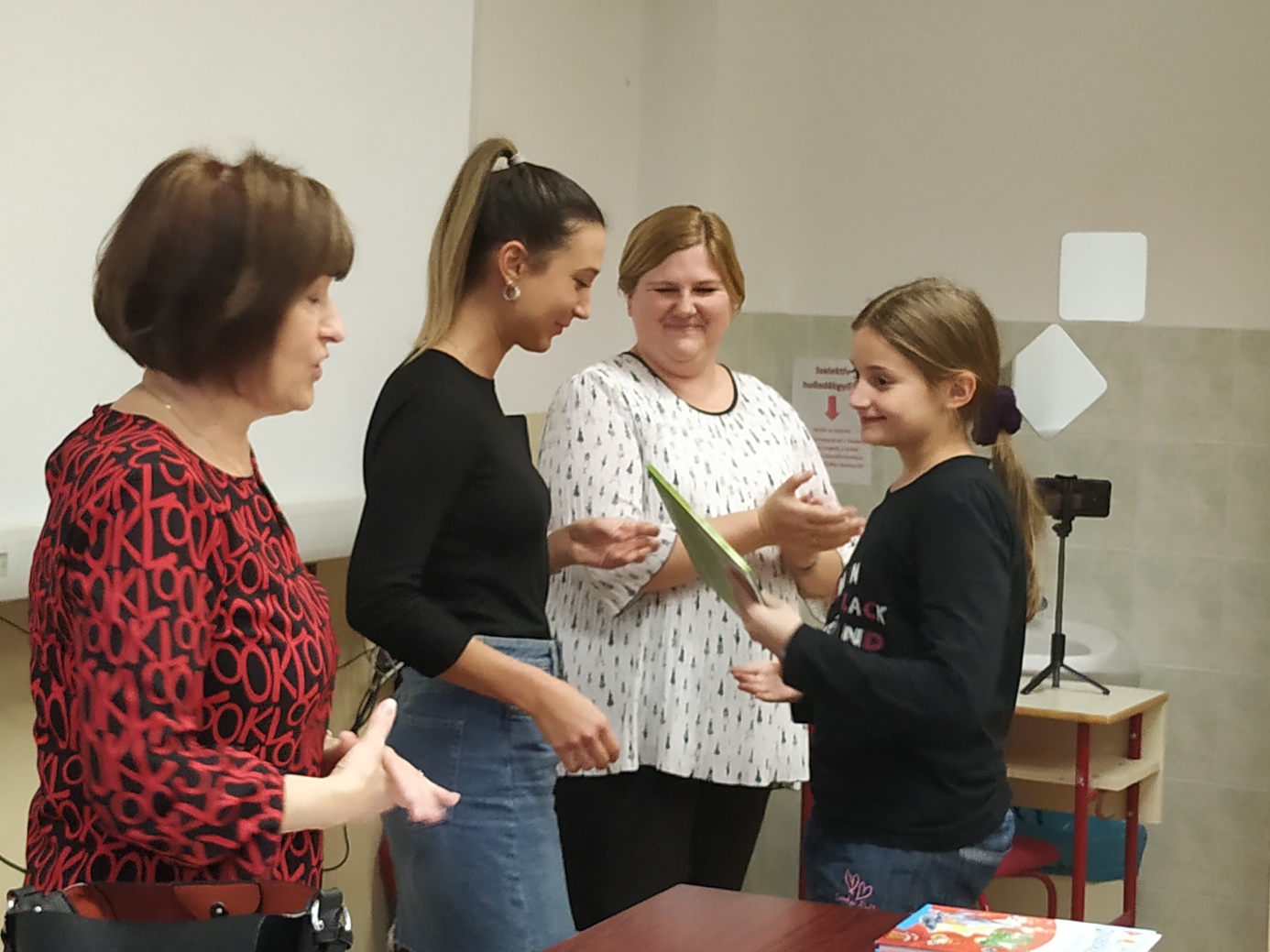 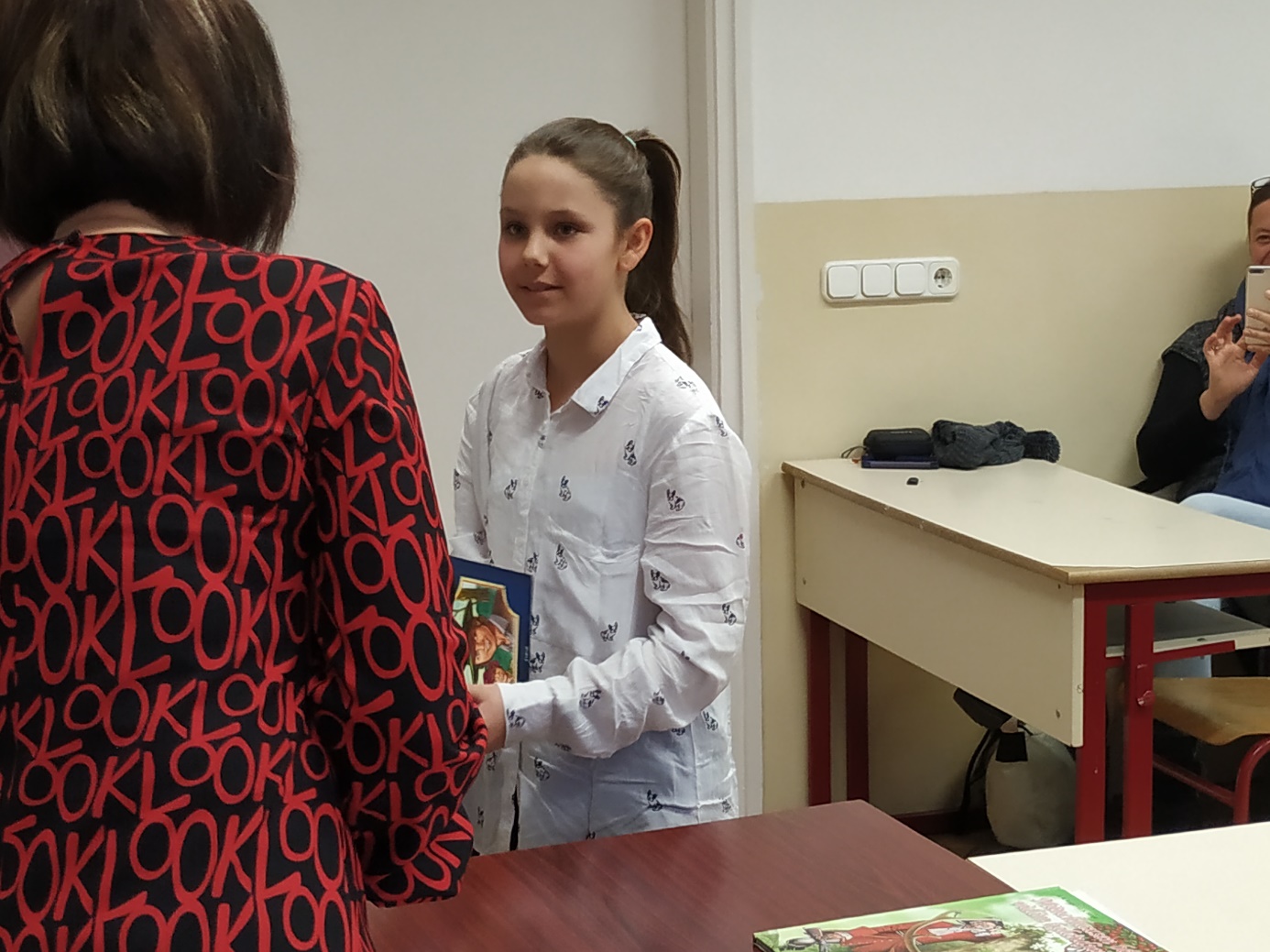 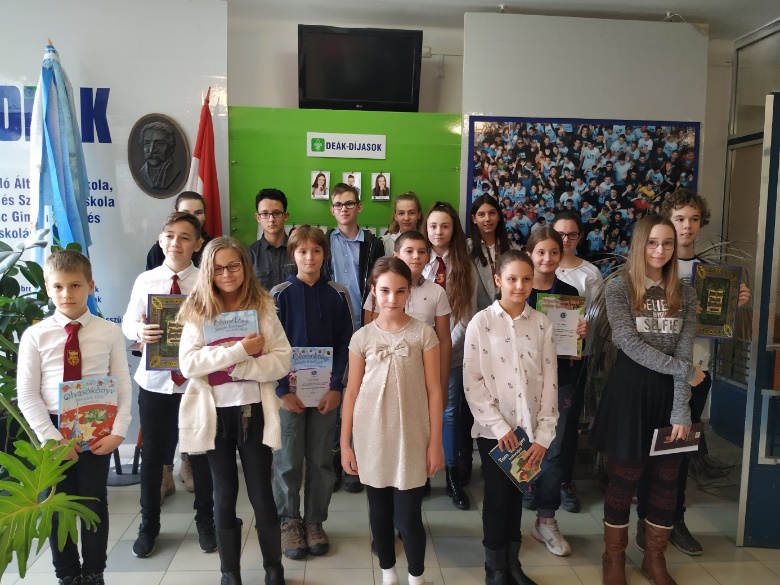 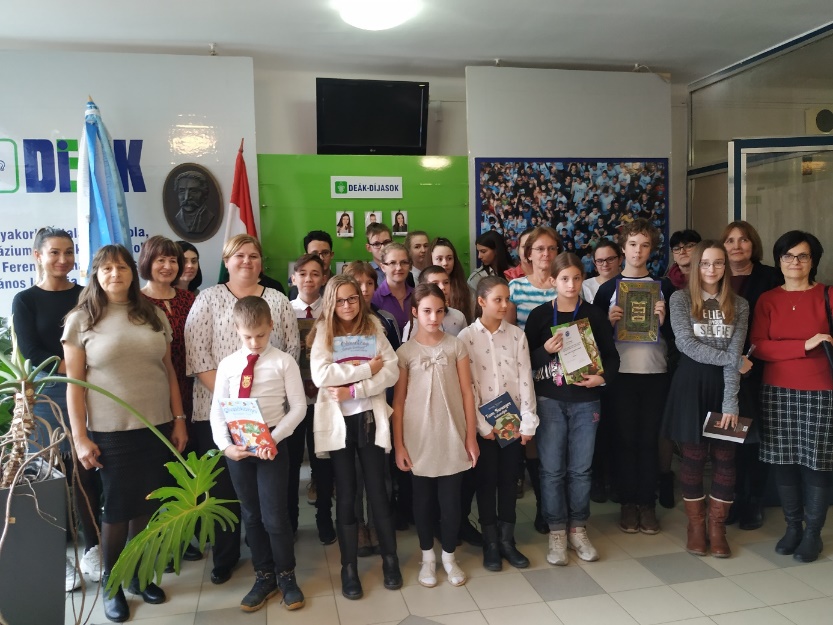 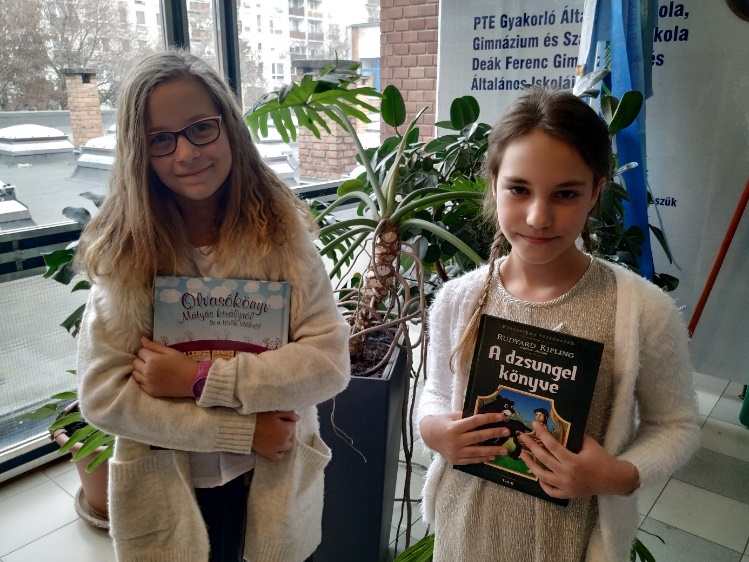 